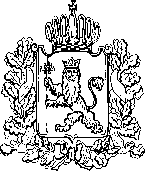 АДМИНИСТРАЦИЯ ВЛАДИМИРСКОЙ ОБЛАСТИПРАВЛЕНИЕ ДЕПАРТАМЕНТА ЦЕН И ТАРИФОВПОСТАНОВЛЕНИЕ08.12.2016	         № 43/72О внесении изменений в постановлениедепартамента цен и тарифов администрации Владимирской области от  20.10.2015 № 37/1 «О тарифах на тепловую энергию» В соответствии Федеральным законом от 27.07.2010 № 190-ФЗ «О теплоснабжении», постановлением Правительства Российской Федерации от 22.10.2012 № 1075 «О ценообразовании в сфере теплоснабжения», Методическими указаниями по расчёту регулируемых цен (тарифов) в сфере теплоснабжения, утверждёнными приказом Федеральной службы по тарифам от 13.06.2013 № 760-э, департамент цен и тарифов администрации Владимирской области  п о с т а н о в л я е т:  1. Внести изменения в постановление департамента цен и тарифов администрации Владимирской области от 20.10.2015 № 37/1 «О тарифах на тепловую энергию», изложив приложение № 1 к постановлению в следующей редакции согласно приложению. 2. Указанные в пункте 1 настоящего постановления изменения вступают в силу с 01 января 2017 года. 3. Настоящее постановление подлежит официальному опубликованию в средствах массовой информации.Заместитель председателя правлениядепартамента цен и тарифовадминистрации Владимирской области                                           М. С. НовоселоваПриложение к постановлению департаментацен и тарифов администрацииВладимирской областиот 08.12.2016  № 43/72Тарифы на тепловую энергию (мощность), поставляемую потребителям<*> Выделяется в целях реализации пункта 6 статьи 168 Налогового кодекса Российской Федерации (часть вторая)№ п/пНаименование регулируемой организацииВид тарифаГодВода1ООО «Вязники Энергия»Для потребителей, в случае отсутствия дифференциации тарифов по схеме подключения (без учета НДС)Для потребителей, в случае отсутствия дифференциации тарифов по схеме подключения (без учета НДС)Для потребителей, в случае отсутствия дифференциации тарифов по схеме подключения (без учета НДС)1ООО «Вязники Энергия»одноставочный
руб./Гкал24.10.2015-31.12.20152080,011ООО «Вязники Энергия»одноставочный
руб./Гкал01.01.2016-30.06.20162080,011ООО «Вязники Энергия»одноставочный
руб./Гкал01.07.2016-31.12.20162210,861ООО «Вязники Энергия»одноставочный
руб./Гкал01.01.2017-30.06.20172210,861ООО «Вязники Энергия»одноставочный
руб./Гкал01.07.2017-31.12.20172299,331ООО «Вязники Энергия»одноставочный
руб./Гкал01.01.2018-30.06.20182299,331ООО «Вязники Энергия»одноставочный
руб./Гкал01.07.2018-31.12.20182292,761ООО «Вязники Энергия»Население (тарифы указываются с учетом НДС)*Население (тарифы указываются с учетом НДС)*Население (тарифы указываются с учетом НДС)*1ООО «Вязники Энергия»одноставочный
руб./Гкал24.10.2015-31.12.20152454,411ООО «Вязники Энергия»одноставочный
руб./Гкал01.01.2016-30.06.20162454,411ООО «Вязники Энергия»одноставочный
руб./Гкал01.07.2016-31.12.20162608,811ООО «Вязники Энергия»одноставочный
руб./Гкал01.01.2017-30.06.20172608,811ООО «Вязники Энергия»одноставочный
руб./Гкал01.07.2017-31.12.20172713,211ООО «Вязники Энергия»одноставочный
руб./Гкал01.01.2018-30.06.20182713,211ООО «Вязники Энергия»одноставочный
руб./Гкал01.07.2018-31.12.20182705,46